¿Sabrías como superar una duna?El Tarraco se enfrenta a una duna de más de 100 metros en el desierto de MerzougaBajar la presión de los neumáticos, utilizar marchas cortas y no frenar en la subida, claves en el ascenso a la cimaActivar el modo de conducción off road, esencial para superar este retoMartorell, 11/06/2019. 100 metros. Esta es aproximadamente la distancia que debe recorrer el SEAT Tarraco. No parecen muchos, pero si le sumamos una inclinación de 60 grados y toneladas de fina arena bajo las ruedas, el reto se complica. ¿Cómo llegar hasta la cima de una montaña de arena sin quedarse en el intento? Stefan Ilijevic, responsable de Pre-desarrollo, Patentes e Innovación de SEAT, nos da las claves.1. Menos presión, más agarre: “Si vamos a conducir en dunas lo primero que debemos hacer es bajar la presión de los neumáticos unos 1,5 bares”, explica Stefan Ilijevic. Al hacerlo, se consigue un mayor contacto con la superficie con el fin de mejorar la tracción para avanzar.2. Asistentes a punto: El Tarraco ofrece diversos asistentes para adaptar la conducción al tipo de terreno. Para superar la duna, lo adecuado es desactivar el Control Electrónico de Estabilidad (ESC), y así evitar que se bloqueen las ruedas y sigan buscando la tracción del terreno. 3. Versatilidad 4x4: Imprescindible para este reto, contar con un vehículo con tracción a las 4 ruedas. “De los 6 modos de conducción con los que cuenta el SUV de SEAT, en este caso hay que activar el off road, que es el modo más versátil para conducir en todo tipo de terreno”, apunta el ingeniero de SEAT.4. Marchas cortas: Al entrar en la duna hay que hacerlo con una inclinación diagonal y siempre acelerando, olvidar las marchas largas y usar solo la primera o la segunda, ya que se necesita la máxima potencia ante subidas pronunciadas en terrenos inestables.5. No frenar en subida: Durante el ascenso nunca hay que pisar el freno o se corre el riesgo de quedarse encallado. Solo frenar cuando el vehículo ya haya pasado la parte central de la cima de la duna. Una vez allí, aprovechar la inercia para coger la siguiente.6. Velocidad constante: “Para evitar quedarse atascado siguiendo las roderas de otros coches que hayan seguido el mismo camino, hay que cogerlas ligeramente desplazados y conducir a una velocidad de entre 20 y 30 km/h”, afirma Ilijevic. Es importante conducir con suavidad para no arrastrar arena y generar una duna enfrente del vehículo.SEAT es la única compañía que diseña, desarrolla, fabrica y comercializa automóviles en España. Integrada en el Grupo Volkswagen, la multinacional, con sede en Martorell (Barcelona), exporta el 80% de sus vehículos y está presente en 80 países de los cinco continentes. En 2018, SEAT vendió 517.600 coches, la mayor cifra en los 68 años de historia de la marca, logró un beneficio después de impuestos de 294 millones de euros y un volumen de negocio récord de casi 10.000 millones. El Grupo SEAT cuenta con más de 15.000 profesionales y tiene tres centros de producción: Barcelona, El Prat de Llobregat y Martorell, donde fabrica el Ibiza, el Arona y el León. Además, la compañía produce el Ateca en la República Checa, el Tarraco en Alemania, el Alhambra en Portugal y el Mii en Eslovaquia. La multinacional cuenta con un Centro Técnico que se configura como un hub del conocimiento que acoge a 1.000 ingenieros orientados a desarrollar la innovación del primer inversor industrial en I+D de España. SEAT ya ofrece la última tecnología en conectividad en su gama de vehículos y está inmersa en un proceso de digitalización global de la compañía para impulsar la movilidad del futuro. SEAT Comunicación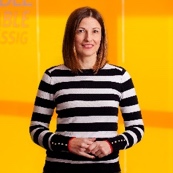 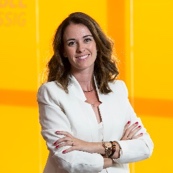 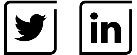 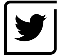 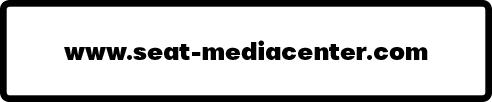 Gemma Solà Gestión de Contenidos y Plataformas M/ +34 639 944 087gemma.sola@seat.esVanessa PetitGeneración de Contenido M/ +34 680 153 938vanessa.petit@seat.es